קופונים מקוריים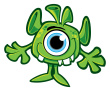 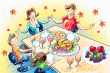 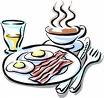 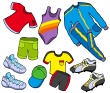 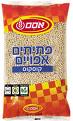 הסבר על הקופונים:הלכנו לארוחת בוקר מפנקת ביחד.אני ואחים שלי הכנו ארוחת שישי ופטרנו אותה מכל הבישולים המעייפים.הלכנו לחנות מעצבים וקניתי לה חולצה שהיא בחרה. אפשר גם לשלב זיכוי מחנות בגדים בתור קופון.בדיחה פרטית: תמיד שאמא שלי שואלת את אח שלי מה שלומו, ואיך היה בבית ספר, הוא עונה "בסדר" ואף פעם לא מפרט, ולכן הכנתי לה קופון שמאפשר לה לקבל תשובה ארוכה.בדיחה פרטית: בכל יום שבת אמא שלנו מכינה לנו פתיתים בצהריים, המאכל האהוב עלינו! אני ואחים שלי כל הזמן רבים באיזה שעה היא תכין לנו, כי אנחנו אוהבים לאכול את זה ישר כשזה מוכן. אמא שלי מתוסכלת מזה כי היא אף פעם לא יודעת למי להקשיב. אז הכנתי לה קופון שיאפשר לה להחליט על שעת ההכנה.חיברתי את כל הקופונים יחדיו בסרט ושמתי בתוך מעטפה מעוטרת.